ΣΥΛΛΟΓΟΣ ΕΚΠΑΙΔΕΥΤΙΚΩΝ Π. Ε.                    Μαρούσι  16 – 12 – 2022                                                                                                                    ΑΜΑΡΟΥΣΙΟΥ                                                   Αρ. Πρ.: 11Ταχ. Δ/νση: Μαραθωνοδρόμου 54                                             Τ. Κ. 15124 Μαρούσι                                                            Τηλ.: 2108020697 Fax:2108020697                                                       Πληροφ.: Δ. Πολυχρονιάδης 6945394406                                                                                     Email:syll2grafeio@gmail.com                                           Δικτυακός τόπος: http//: www.syllogosekpaideutikonpeamarousiou.gr                                                           Προς: ΤΑ ΜΕΛΗ ΤΟΥ ΣΥΛΛΟΓΟΥ ΜΑΣΚοινοποίηση: Δ. Ο. Ε., Συλλόγους Εκπ/κών Π. Ε. της χώρας ΨΗΦΙΣΜΑ ενάντια στην αστυνομική βία και καταστολή σε βάρος του πανεκπαιδευτικού συλλαλητηρίου της 15ης Δεκεμβρίου 2022 To Δ.Σ. του Συλλόγου Εκπαιδευτικών Αμαρουσίου καταγγέλλει την απαράδεκτη βίαιη επίθεση της κυβέρνησης με ΜΑΤ και δακρυγόνα εναντίον του πανεκπαιδευτικού συλλαλητηρίου της 15ης Δεκεμβρίου 2022 στην Αθήνα. Λίγες ώρες μετά τη δολοφονία του 16χρονου, Κώστα Φραγκούλη από σφαίρα αστυνομικού, λίγες μέρες μετά τον θάνατο μαθητή από έκρηξη μέσα στο σχολείο του στις Σέρρες, η κυβέρνηση αντί να προχωρήσει σε γενναία χρηματοδότηση των σχολείων και κάλυψη των τεράστιων αναγκών, χτυπά με ΜΑΤ και βία τους μαθητές, τους δασκάλους και τους γονείς που διεκδικούν μόρφωση και καλύτερη ζωή για τα παιδιά του λαού!Η κυβέρνηση θέλει να «διδάξει» την καταστολή και την τρομοκρατία αλλά το μάθημα το έδωσε η αγωνιστική, αποφασιστική στάση χιλιάδων νέων παιδιών, αγωνιστών εκπαιδευτικών που δεν τρομοκρατούνται, δεν σκύβουν το κεφάλι, αλλά αγωνίζονται και διεκδικούν σύγχρονα και ασφαλή σχολεία, επαρκή χρηματοδότηση της Παιδείας, αυξήσεις στους μισθούς  ενάντια στο σάπιο σύστημα που θέλει να τσακίσει τα όνειρα μας ! Συνεχίζουμε στο δρόμο του αγώνα, στα συλλαλητήρια των εργαζομένων και της νεολαίας, ενάντια στην καταστολή και την τρομοκρατία Η οργή και οι αγώνες μας θα γίνουν ο εφιάλτης τους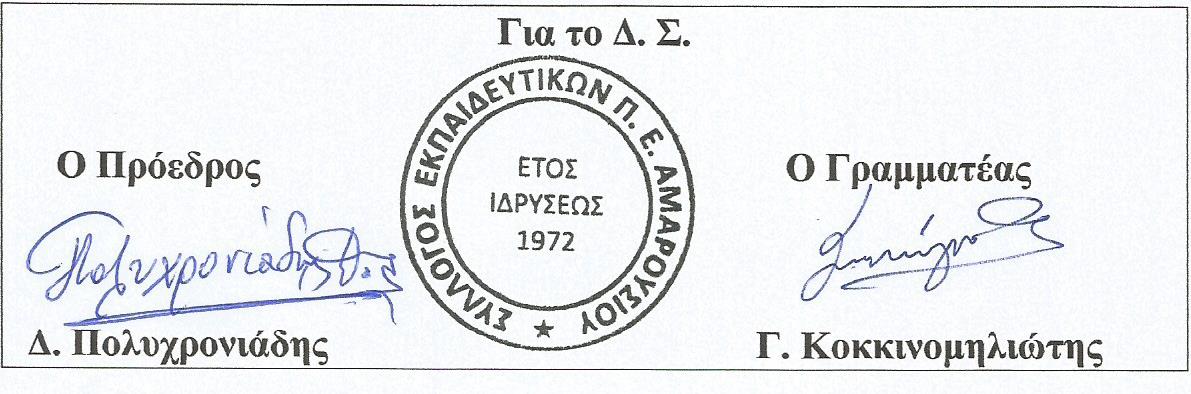 